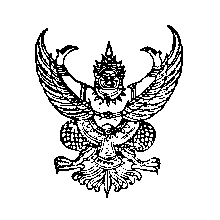 บันทึกข้อความส่วนราชการ...............................................................................................................................................ที่   อว ...................................................538 		   วันที่ ......................................................เรื่อง	ขออนุมัติปฏิบัติงานนอกเวลาและในวันหยุดราชการ------------------------------------------------------------------------------------------------------------------------------เรียน 	อธิการบดีมหาวิทยาลัยเทคโนโลยีราชมงคลตะวันออก		ด้วย............หน่วยงาน............ได้ปฏิบัติงานเกี่ยวกับ...................................................ซึ่งจำเป็นต้องดำเนินการ/จัดเตรียม........................................................เป็นการเร่งด่วน ไม่สามารถดำเนินการ/จัดเตรียมแล้วเสร็จในเวลาราชการได้  นั้น		........... หน่วยงาน/หรือ ชื่อ กรณีทำคนเดียว.......มีความจำเป็นต้องปฏิบัติงานนอกเวลาราชการและวันหยุดราชการเกี่ยวกับ.....(เรื่อง)...... ตั้งแต่วันที่…........…….ถึงวันที่...........................โดยปฏิบัติงานนอกเวลาราชการ ตั้งแต่เวลา ......................น. ถึง เวลา.............................น. และวันหยุดราชการตั้งแต่เวลา ตั้งแต่เวลา.................น.ถึง เวลา..........................น. โดยมีบุคลากรปฏิบัติงานนอกเวลาราชการและวันหยุดราชการในครั้งนี้ ดังนี้.....(ชื่อ-สกุล)..................ตำแหน่ง ..........................................................(ชื่อ-สกุล)..................ตำแหน่ง ..........................................................(ชื่อ-สกุล)..................ตำแหน่ง ..........................................................(ชื่อ-สกุล)..................ตำแหน่ง .....................................................และมีความประสงค์ขอเบิกค่าตอบแทนการปฏิบัติงานนอกเวลาราชการและวันหยุดราชการ 
เป็นจำนวนเงิน ....................... บาท (...............ตัวอักษร...............) จากงบ.....................โครงการ/ภารกิจพื้นฐานของ...............หน่วยงาน...................		จึงเรียนมาเพื่อโปรดพิจารณาอนุมัติให้บุคลากรตามรายชื่อข้างต้นปฏิบัติงานนอกเวลาราชการอนุมัติให้เบิกจ่ายค่าตอบแทนการปฏิบัติงานนอกเวลาราชการ จำนวนเงิน ...............บาท (.........ตัวอักษร..........)						     (...............................................)	                                                             ผู้อำนวยการ/คณะบดี............